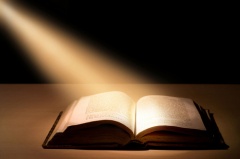 Международный день родно́го языка́ (на других официальных языках ООН: англ. International Mother Language Day, исп. Día Internacional de la Lengua Materna, фр. la Journée internationale de la langue maternelle ) — учреждён решением 30-й сессии Генеральной конференции ЮНЕСКО в ноябре 1999 года и отмечается 21 февраля с 2000 года с целью защиты языкового и культурного многообразия. ЮНЕСКО намерена создать систему превентивного мониторинга, призванную отслеживать состояние языков, находящихся под угрозой исчезновения, и содействовать исправлению ситуации.По оценкам ЮНЕСКО половина из 6 тысяч языков мира находится под угрозой исчезновения.В 2009 году ЮНЕСКО признала 136 языков на территории России находящимися под угрозой исчезновения.Дата совпадет с «Language Martyrs' Day», который отмечается в Бангладеш как день памяти о кровавых событиях 1952 года — день, когда пакистанская полиция расправилась со сторонниками признания бенгальского языка в качестве официального языка в восточном Пакистане (Бангладеш с 1971 года).Генеральная Ассамблея ООН поддержала решение об объявлении Международного дня родного языка (Резолюция № Α/RES/56/262) и призвала государства-членов ООН и Секретариат ООН способствовать защите и сохранению всех языков народов мира.З легендаў i казак былых пакаленняў,З калосся цяжкога жытоў i пшанiц,З сузор'яў i сонечных цёплых праменняў,З грымучага ззяння бурлiвых крынiц.З птушынага шчэбету, шуму дубровы,I з гора, i з радасцi, i з усягоТаго, што лягло назаўсёды ў асновуСвятынi народа, бяссмерця яго, –Ты выткана, дзiўная родная мова. Няма на зямлi таго шчасця i гора,Якога б ты нам перадаць не магла.Няма такiх нетраў, глыбокага мораI гор, праз якiя б ты не правялаМяне на радзiму, туды, дзе сягонняСтаiць акрываўлены вораг з пятлёйНад спаленай хатай, над родным загонам,Над будучыняй і песняй маёй –Над тым, што было i што век будзе вольным. Народ пранясе цябе, родная мова,Святлом незгасальным у сэрцы сваiмПраз цемру і годы змаганняў суровых.Калi ж ападзе і развеецца дымI нiвы васкросшыя закаласяцца, –Iзноў прашумiш ты вясновым дажджом,Iзноў зазвiнiш ты у кожнай у хаце,Цымбалам дасi iх сарэбраны громI вусны расквецiш усмешкай дзiцяцi.					Максім Танк